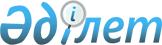 О внесении изменения в решение Ерейментауского районного маслихата от 3 октября 2013 года № 5С-19/3-13 "Об утверждении Правил оказания социальной помощи, установления размеров и определения перечня отдельных категорий нуждающихся граждан в Ерейментауском районе"
					
			Утративший силу
			
			
		
					Решение Ерейментауского районного маслихата Акмолинской области от 16 октября 2015 года № 5С-41/4-15. Зарегистрировано Департаментом юстиции Акмолинской области 6 ноября 2015 года № 5036. Утратило силу решением Ерейментауского районного маслихата Акмолинской области от 20 апреля 2020 года № 6С-48/5-20
      Сноска. Утратило силу решением Ерейментауского районного маслихата Акмолинской области от 20.04.2020 № 6С-48/5-20 (вводится в действие со дня официального опубликования).

      Примечание РЦПИ.

      В тексте документа сохранена пунктуация и орфография оригинала.
      В соответствии с  пунктом 2-3 статьи 6 Закона Республики Казахстан от 23 января 2001 года "О местном государственном управлении и самоуправлении в Республике Казахстан", Типовыми правилами оказания социальной помощи, установления размеров и определения перечня отдельных категорий нуждающихся граждан, утвержденными Постановлением Правительства Республики Казахстан от 21 мая 2013 года № 504 Ерейментауский районный маслихат РЕШИЛ:
      1. Внести в  решение Ерейментауского районного маслихата "Об утверждении Правил оказания социальной помощи, установления размеров и определения перечня отдельных категорий нуждающихся граждан в Ерейментауском районе" от 3 октября 2013 года № 5С-19/3-13 (зарегистрировано в Реестре государственной регистрации нормативных правовых актов № 3854, опубликовано 2 ноября 2013 года в районной газете "Ереймен", 2 ноября 2013 года в районной газете "Ерейментау") следующее изменение:
      в Правилах оказания социальной помощи, установления размеров и определения перечня отдельных категорий нуждающихся граждан в Ерейментауском районе, утвержденных указанным решением:
       подпункт 6) пункта 9 изложить в новой редакции:
      "6) студентам из малообеспеченных, социально–уязвимых слоев населения (семей) - сто процентов возмещение затрат за обучение в колледжах на один учебный год;
      студентам, обучающимся в высших медицинских учебных заведениях. Выплаты производить на основании копии договора с учебным заведением, договором между акимом района, студентом и работодателем, справки с места учебы и справки, подтверждающей принадлежность заявителя (семьи) к малообеспеченным гражданам, либо к социально-уязвимым слоям населения за счет средств районного бюджета.".
      2. Настоящее решение вступает в силу со дня государственной регистрации в Департаменте юстиции Акмолинской области и вводится в действие со дня официального опубликования.
      СОГЛАСОВАНО
      Аким Ерейментауского района
      Е.Нугманов
      "16" октября 2015 года
					© 2012. РГП на ПХВ «Институт законодательства и правовой информации Республики Казахстан» Министерства юстиции Республики Казахстан
				
Председатель сессии
Ерейментауского районного
маслихата
Т.Уразаков
Секретарь Ерейментауского
районного  маслихата
К.Махметов